โรงเรียนสาธิตมหาวิทยาลัยราชภัฏสวนสุนันทา(ประถม)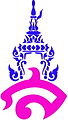 แผนการจัดการเรียนรู้กลุ่มสาระการเรียนรู้ศิลปะ สาระนาฏศิลป์  ชั้นประถมศึกษาปีที่ 6หน่วยการเรียนรู้ที่   7  เรื่อง  ละครสร้างสรรค์ภาคเรียน 2 ปีการศึกษา 2566   เวลา 1 ชั่วโมง      อาจารย์ผู้สอน  นางสาวแคทธียา  เจริญสุข1. มาตรฐานการเรียนรู้ศ 3.1	เข้าใจ และแสดงออกทางนาฏศิลป์อย่างสร้างสรรค์ วิเคราะห์ วิพากษ์วิจารณ์คุณค่านาฏศิลป์ ถ่ายทอดความรู้สึก ความคิดอย่างอิสระ ชื่นชม และประยุกต์ใช้ในชีวิตประจำวันตัวชี้วัด	ศ 3.1 ป. 6/3  แสดงนาฏศิลป์ละละครง่ายๆ2. จุดประสงค์การเรียนรู้ด้านความรู้ (Knowledge : K)เข้าใจความหมายและองค์ประกอบละครสร้างสรรค์	ด้านทักษะ/กระบวนการ (Process : P)สามารถแสดงละครสร้างสรรค์ได้ด้านคุณลักษณะ (Attitude : A)-    นักเรียนมีทัศนคติที่ดีต่อวิชานาฏศิลป์3. สาระสำคัญ	ละครสร้างสรรค์ คือ ละครที่ไม่มีรูปแบบ ไม่จำเป็นต้องจัดแสดงบนเวทีแต่เน้นไปที่ผลสำเร็จของละครมากกว่า อาจจัดบริเวณที่โล่งกว้าง ผู้แสดงแต่งกายไม่ต้องหรูหรามากนัก ผู้แสดงควรมีการเคลื่อนไหวร่างกายที่คล่องแคล่ว แสดงท่าทางและอารมณ์ได้อย่างชัดเจน เข้าใจง่าย ไม่ซับซ้อน ส่วนใหญ่นิยมแสดงเรื่องราวเป็นบทบาทสมมุติ4. สาระการเรียนรู้ด้านความรู้ (Knowledge : K)ความหมายละครสร้างสรรค์องค์ประกอบของละครสร้างสรรค์องค์ประกอบของบทละครที่ดีด้านทักษะ/กระบวนการ (Process : P)แสดงละครสร้างสรรค์ด้านคุณลักษณะ (Attitude : A)ให้ความร่วมมือ กล้าแสดงออก5. กิจกรรมการเรียนรู้กิจกรรมเข้าสู่บทเรียนผู้สอนสนทนาถึงปัญหาและข้อสงสัยเรื่องละครสร้างสรรค์แนวคำถาม : นักเรียนพบปัญหาในการทำงานกลุ่มหรือไม่ เช่น เพื่อนให้ความร่วมมือในการคิดและฝึกซ้อมแนวคำตอบ : พบ/ไม่พบแนวคำถาม : หากพบนักเรียนมีวิธีแก้ปัญหาเพื่อนที่ไม่ให้ความร่วมมืออย่างไรอย่างไรแนวคำตอบ : คำตอบปลายเปิดกิจกรรมการเรียนรู้นักเรียนแต่ละกลุ่มส่งตัวแทนออกมาจับฉลากเพื่อจัดลำดับการแสดงโดยมีหมายเลข 1-4นักเรียนกลุ่มที่ 1 จัดสถานที่เพื่อเตรียมพร้อมสำหรับการแสดงนักเรียนกลุ่มที่ 1 เริ่มดำเนินการแสดงเมื่อจบการแสดงกลุ่มที่ 1 นักเรียนกลุ่มที่ 2 จัดสถานที่และเริ่มแสดงต่อไปตามลำดับเมื่อจบการแสดงทุกกลุ่มแล้ว ผู้สอนแจกใบงานที่ 7 เรื่องละครสร้างสรรค์ผู้สอนสรุปผลคะแนนแต่ละกลุ่ม และสรุปความรู้เรื่อง ละครสร้างสรรค์6. สื่อและแหล่งเรียนรู้-   ฉลากจัดลำดับการแสดงใบงานที่ 7เรื่อง ละครสร้างสรรค์      -   สถานที่จัดการแสดง ห้องประชุมสายสวลีภิรมย์การวัดผลประเมินผล7. บันทึกผลการเรียนรู้ผลการจัดการเรียนรู้....................................................................................................................................................................................……………………………………………………………………………………………………………………………………………………………………………………………………………..................................................................................................................................................................................................................................................................................................ความคิดเห็น/ข้อเสนอแนะ............................................................................................................................................................................................................................................................................................................................................................................................................................................................................................................................................................................................................................................................................................................................                                           ลงชื่อ.................................................ผู้สอน(...................................................)บันทึกความเห็นของหัวหน้ากลุ่ม............................................................................................................................................................................................................................................................................................................................................................................................................................................................................................................................................................................................................................................................................................................................ลงชื่อ.................................................ผู้สอน(...................................................)ผลงาน/ชิ้นงาน/ การปฏิบัติงานเครื่องมือที่ใช้ในการประเมินแนวทางการให้คะแนนเกณฑ์การประเมิน- นักเรียนรู้และเข้าใจองค์ประกอบละครสรสร้างสรรค์-นักเรียนสามารถเขียนโครงเรื่องละครสร้างสรรค์ได้- นักเรียนมีทัศนคติที่ดีต่อวิชานาฏศิลป์ไทย- แบบประเมินการสอบปฏิบัติ เรื่องละครสร้างสรรค์- ใบงานที่ 7 ละครสร้างสรรค์- การเตรียมความพร้อม- ความคิดสร้างสรรค์- กล้าแสดงออก- ปฏิภานไหวพริบ- ความถูกต้องตามองค์ประกอบละครสร้างสรรค์- ระดับคะแนน  20 - 10(นักเรียนผ่านการทดสอบละครสร้างสรรค์)- ระดับคะแนน  9 - 0   (นักเรียนไม่ผ่านการทดสอบ ละครสร้างสรรค์)ปัญหาและอุปสรรคแนวทางการปรับปรุง / แก้ไข....................................................................................................................................................................................................................................................................................................................................................................................................................................................................................................................................................................................................................................................................................................................................................................................................................................................................................................................................................................................................................................